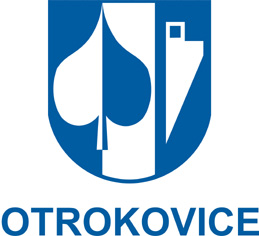 MĚSTO OTROKOVICEZastupitelstvo města OtrokoviceOBECNĚ ZÁVAZNÁ VYHLÁŠKA MĚSTA OTROKOVICE,KTEROU SE MĚNÍ OBECNĚ ZÁVAZNÁ VYHLÁŠKA MĚSTA OTROKOVICE č. 6/2019, O MÍSTNÍCH POPLATCÍCH, VE ZNĚNÍ POZDĚJŠÍCH PŘEDPISŮZastupitelstvo města Otrokovice rozhodlo dne 21. září 2022 usnesením č. ZMO/1/27/22 vydat na základě ustanovení § 14 zákona č. 565/1990 Sb., o místních poplatcích, ve znění pozdějších předpisů a podle ustanovení § 84 odst. 2 písm. h) zákona č. 128/2000 Sb., o obcích (obecní zřízení), ve znění pozdějších předpisů tuto obecně závaznou vyhlášku města Otrokovice: Čl. IZměna obecně závazné vyhlášky o místních poplatcíchObecně závazná vyhláška města Otrokovice č. 6/2019, o místních poplatcích, ve znění obecně závazné vyhlášky města Otrokovice č. 2/2020 a obecně závazné vyhlášky města Otrokovice č. 2/2021 se mění takto:V čl. 8 odst. 1 písm. a) bodě 2 se v závorce slova „na tržních místech5)“ nahrazují slovy „na malých tržištích5)“.Poznámka pod čarou č. 5 zní:„5) Nařízení města Otrokovice č. 2/2022, kterým se vydává tržní řád a stanovuje zákaz některých forem prodeje zboží a poskytování služeb (tržní řád).“Příloha zní: „PŘÍLOHA K OBECNĚ ZÁVAZNÉ VYHLÁŠCE MĚSTA OTROKOVICE č. 6/2019, O MÍSTNÍCH POPLATCÍCH Veřejná prostranství podléhající poplatku za užívání veřejného prostranství (k čl. 7 odst. 1)„Čl. IIÚčinnostTato obecně závazná vyhláška nabývá účinnosti dnem 1. ledna 2023. Bc. Hana Večerková, DiS. v.r.starostka městaIng. Ondřej Wilczynski, Ph.D. v.r.1. místostarosta městaPoř. č.Místní částPopisné vymezení zpoplatněných veřejných prostranstvíPopisné vymezení zpoplatněných veřejných prostranstvíDoplňující vymezení dotčenými pozemky (parc.č.)Štěrkoviště, Bahňák a Stará Koloniemístní komunikace včetně chodníků, zpevněné plochy a plochy veřejné zeleně na sídlišti Štěrkoviště a v okolí Rekreační oblasti Štěrkoviště (ul. Mánesova (část), Ml.stavbařů, Štěrkoviště, tř. Tomáše Bati (část), sportovní areál TJ Jiskra)427/36, 428/2, 429/7, 429/9, 429/11, 429/16, 429/21, 429/90, 429/127, 429/129, 429/130, 429/131, 429/132, 429/133, 429/193, 430/1, 430/7, 430/11, 430/12, 430/54, 430/55, 458/34, 2310/1, 2310/3,  2310/4, 2310/5, 2310/6, 2310/8, 2310/12, 2310/14, 2310/15, 3355/11, 3364/3, 3365/1, 3365/4, 3365/5, 3365/6, 3365/7, 3365/10, 3365/11, 3366/1,  3366/2, 3366/6, 3367/1, 3367/3, 3367/6, 3367/7, 3367/8, 3367/10, 3367/11, 3367/12, 3367/13, 3367/14, 3367/15, 3367/16, 3367/17, 3367/18, 3367/19, 3367/20, 3367/21, 3367/22, 3367/34, 3367/35, 3367/37, 3368/1, 3368/2, 3368/3, 3369/9, 3369/10, 3369/11, 3370, 3372/1, 3372/2, 3372/3, 3372/4, 3372/6, 3372/7, 3372/11, vše v k.ú. Otrokovice427/36, 428/2, 429/7, 429/9, 429/11, 429/16, 429/21, 429/90, 429/127, 429/129, 429/130, 429/131, 429/132, 429/133, 429/193, 430/1, 430/7, 430/11, 430/12, 430/54, 430/55, 458/34, 2310/1, 2310/3,  2310/4, 2310/5, 2310/6, 2310/8, 2310/12, 2310/14, 2310/15, 3355/11, 3364/3, 3365/1, 3365/4, 3365/5, 3365/6, 3365/7, 3365/10, 3365/11, 3366/1,  3366/2, 3366/6, 3367/1, 3367/3, 3367/6, 3367/7, 3367/8, 3367/10, 3367/11, 3367/12, 3367/13, 3367/14, 3367/15, 3367/16, 3367/17, 3367/18, 3367/19, 3367/20, 3367/21, 3367/22, 3367/34, 3367/35, 3367/37, 3368/1, 3368/2, 3368/3, 3369/9, 3369/10, 3369/11, 3370, 3372/1, 3372/2, 3372/3, 3372/4, 3372/6, 3372/7, 3372/11, vše v k.ú. OtrokoviceŠtěrkoviště, Bahňák a Stará Koloniepark před Společenským domem v části Bahňák ohraničený ulicemi Erbenova, Tylova a tř. T.Bati a plocha parkového charakteru kolem Společenského domu ohraničená ulicemi Erbenova, Tylova  a Mánesova439/6, 439/8, oba v k.ú. Otrokovice439/6, 439/8, oba v k.ú. OtrokoviceŠtěrkoviště, Bahňák a Stará KolonieMěstské tržiště  Tylova ul. (toto městské tržiště zahrnuje v rozsahu dle tržního řádu5) i část pozemku parc.č. 439/6, který je uveden v předchozím řádku) 439/207, 439/208, 439/209, 439/210, vše v k.ú. Otrokovice439/207, 439/208, 439/209, 439/210, vše v k.ú. OtrokoviceŠtěrkoviště, Bahňák a Stará Koloniemístní komunikace včetně chodníků, zpevněné plochy a plochy veřejné zeleně - ostatní v části Bahňák (ul. Dobrovského, Erbenova, Janáčkova, Jungmannova, K.Čapka, Krátká, Mánesova (část), Moravní, tř. Spojenců, tř. Odboje, Školní, tř. Tomáše Bati (část), Tylova, Vrchlického, Wolkerova, Zahradní)425/4, 425/5, 425/7, 425/14, 425/25, 425/27, 426/1, 426/5, 426/6, 426/7, 426/8, 426/9, 426/10, 426/11, 426/12, 426/13, 426/14, 426/15, 426/16, 426/26, 426/29, 426/30, 426/31, 426/32, 426/33, 426/34, 426/35, 426/48, 426/84, 426/314, 427/1, 427/8, 427/23, 427/39, 429/4, 429/5, 429/6, 429/8, 429/12, 429/19, 429/24, 429/29, 429/37, 429/42, 429/66, 429/71,  429/123, 429/134, 429/135, 429/136, 429/138, 429/139, 429/140, 429/213, 429/239, 438/1 (jen část – cyklostezka na ul. tř. Tomáše Bati), 438/4, 438/5, 438/6, 438/7, 438/8, 438/9, 438/10, 438/11, 438/12, 438/13, 438/14, 438/15, 438/16, 438/17, 438/23, 438/29, 438/40, 438/86, 438/93, 438/96, 438/101, 438/108, 438/109, 438/139, 438/143, 438/144, 438/246, 438/269, 438/332, 438/333, 438/336, 438/337, 439/2, 439/3, 439/5, 439/7, 439/9, 439/10, 439/11, 439/12, 439/13, 439/14, 439/17, 439/18, 439/19, 439/20, 439/21, 439/22, 439/23, 439/24, 439/25, 439/27, 439/28, 439/32, 439/33, 439/35, 439/36, 439/37, 439/38, 439/41 (jen část - veřejný chodník na ul. Moravní), 439/80, 439/81, 439/102, 439/191, 439/212, 439/215, 439/216, 439/222, 439/223, 439/224, 439/225, 439/227, 439/228, 439/229, 439/232, 439/233, 439/237, 440/1, 440/2, 440/3, 440/14, 441/1, 441/2, 441/3, 441/25, 441/26, 442/1, 442/28, 442/31, 442/84, 442/92, 446/1, 447/7, 447/63, 447/64, 447/65 448/16, 448/273, 448/299, 448/300, 448/301, 2303/1, 2306/4, 2306/5, 3407, vše v k.ú. Otrokovice425/4, 425/5, 425/7, 425/14, 425/25, 425/27, 426/1, 426/5, 426/6, 426/7, 426/8, 426/9, 426/10, 426/11, 426/12, 426/13, 426/14, 426/15, 426/16, 426/26, 426/29, 426/30, 426/31, 426/32, 426/33, 426/34, 426/35, 426/48, 426/84, 426/314, 427/1, 427/8, 427/23, 427/39, 429/4, 429/5, 429/6, 429/8, 429/12, 429/19, 429/24, 429/29, 429/37, 429/42, 429/66, 429/71,  429/123, 429/134, 429/135, 429/136, 429/138, 429/139, 429/140, 429/213, 429/239, 438/1 (jen část – cyklostezka na ul. tř. Tomáše Bati), 438/4, 438/5, 438/6, 438/7, 438/8, 438/9, 438/10, 438/11, 438/12, 438/13, 438/14, 438/15, 438/16, 438/17, 438/23, 438/29, 438/40, 438/86, 438/93, 438/96, 438/101, 438/108, 438/109, 438/139, 438/143, 438/144, 438/246, 438/269, 438/332, 438/333, 438/336, 438/337, 439/2, 439/3, 439/5, 439/7, 439/9, 439/10, 439/11, 439/12, 439/13, 439/14, 439/17, 439/18, 439/19, 439/20, 439/21, 439/22, 439/23, 439/24, 439/25, 439/27, 439/28, 439/32, 439/33, 439/35, 439/36, 439/37, 439/38, 439/41 (jen část - veřejný chodník na ul. Moravní), 439/80, 439/81, 439/102, 439/191, 439/212, 439/215, 439/216, 439/222, 439/223, 439/224, 439/225, 439/227, 439/228, 439/229, 439/232, 439/233, 439/237, 440/1, 440/2, 440/3, 440/14, 441/1, 441/2, 441/3, 441/25, 441/26, 442/1, 442/28, 442/31, 442/84, 442/92, 446/1, 447/7, 447/63, 447/64, 447/65 448/16, 448/273, 448/299, 448/300, 448/301, 2303/1, 2306/4, 2306/5, 3407, vše v k.ú. OtrokoviceŠtěrkoviště, Bahňák a Stará Koloniemístní komunikace včetně chodníků, zpevněné plochy a plochy veřejné zeleně ve Staré Kolonii a jejím okolí (ul. Dr. Stojana, Dvořákova, Nadjezd (část), Nerudova, Palackého, Přístavní, tř. Tomáše Bati (část))448/1, 448/3, 448/4, 448/5, 448/6, 448/7, 448/8, 448/9, 448/10, 448/14, 448/17, 448/29, 448/62, 448/65, 448/70, 448/75, 448/81, 448/82, 448/87, 448/92, 448/97, 448/131,  448/136, 448/141, 448/146, 448/156, 448/161, 448/166, 448/169, 448/204, 448/287, 449/1, 451/1, 451/4, 451/5, 451/7, 453/10, 457/2, 457/3, 457/4, 457/5, 458/18, 463/2, 463/22, 2304/1, 2304/2, 2305/2, vše v k.ú. Otrokovice448/1, 448/3, 448/4, 448/5, 448/6, 448/7, 448/8, 448/9, 448/10, 448/14, 448/17, 448/29, 448/62, 448/65, 448/70, 448/75, 448/81, 448/82, 448/87, 448/92, 448/97, 448/131,  448/136, 448/141, 448/146, 448/156, 448/161, 448/166, 448/169, 448/204, 448/287, 449/1, 451/1, 451/4, 451/5, 451/7, 453/10, 457/2, 457/3, 457/4, 457/5, 458/18, 463/2, 463/22, 2304/1, 2304/2, 2305/2, vše v k.ú. OtrokoviceStřed a Újezdynáměstí 3. května a navazující ulice sídliště Střed včetně všech místních komunikací, chodníků, zpevněných ploch a ploch veřejné zeleně (ul. Družstevní, Hložkova (část), Jana Žižky, Jiráskova, Nábřeží, Na Uličce, Obchodní, Smetanova, Svobodova, Zámostí)6/22, 6/23, 7, 41/1, 41/2, 41/16, 47, 60/1, 66/1, 66/2, 66/3, 66/4, 66/5, 66/6, 66/9, 66/10, 66/11, 66/21, 66/22, 66/23, 136/1, 136/2, 136/3, 136/4, 136/5, 136/6, 136/7, 136/8, 136/10, 136/20, 136/23, 136/28, 150/2, 180, 186, 190/1, 190/2, 190/4, 190/6, 300/1, 315/5, 492/7, 492/8, 492/13, 492/14, 492/18, 492/19, 492/21, 492/29, 492/36, 492/37, 492/38, 1850/2, 1850/4, 1932/2, 1932/4, 1932/6, 1932/8, 1932/9, 1932/10, 1932/11, 1932/12, 1932/13, 1932/14, 1932/16, 1932/17, 1932/18, 1932/19, 1932/20, 1932/21, 1994/1, 2298/2, 2298/3, 2298/5, 2307/4, 2307/5, 2307/10, 2307/11, 2319/1, 2341/5, 2341/6, 2343/1, 2343/2, 2343/3 (jen část – ul. Jiráskova a ul. Nábřeží), 2343/4, 2343/6, 2343/15, 2343/17, 2343/19, 2352/25, 2353/1, 3403, 3524, 3559, vše v k.ú. Otrokovice6/22, 6/23, 7, 41/1, 41/2, 41/16, 47, 60/1, 66/1, 66/2, 66/3, 66/4, 66/5, 66/6, 66/9, 66/10, 66/11, 66/21, 66/22, 66/23, 136/1, 136/2, 136/3, 136/4, 136/5, 136/6, 136/7, 136/8, 136/10, 136/20, 136/23, 136/28, 150/2, 180, 186, 190/1, 190/2, 190/4, 190/6, 300/1, 315/5, 492/7, 492/8, 492/13, 492/14, 492/18, 492/19, 492/21, 492/29, 492/36, 492/37, 492/38, 1850/2, 1850/4, 1932/2, 1932/4, 1932/6, 1932/8, 1932/9, 1932/10, 1932/11, 1932/12, 1932/13, 1932/14, 1932/16, 1932/17, 1932/18, 1932/19, 1932/20, 1932/21, 1994/1, 2298/2, 2298/3, 2298/5, 2307/4, 2307/5, 2307/10, 2307/11, 2319/1, 2341/5, 2341/6, 2343/1, 2343/2, 2343/3 (jen část – ul. Jiráskova a ul. Nábřeží), 2343/4, 2343/6, 2343/15, 2343/17, 2343/19, 2352/25, 2353/1, 3403, 3524, 3559, vše v k.ú. OtrokoviceStřed a Újezdyveřejně přístupná podloubí budov na nám. 3. května čp. 1340, průchody v budovách čp. 1466 (nám. 3. května) a čp. 1467 (ul. Na Uličce)st.2543, st.2554, st.2658, st.3057/1, st.3058/1, vše v k.ú. Otrokovicest.2543, st.2554, st.2658, st.3057/1, st.3058/1, vše v k.ú. OtrokoviceStřed a Újezdyplocha parkového charakteru před kostelem sv. Vojtěcha na nám. 3. května3/1, 6/9, 19, 20/2, 2298/10, 2343/12, 2348/1, 3398, vše v k.ú. Otrokovice3/1, 6/9, 19, 20/2, 2298/10, 2343/12, 2348/1, 3398, vše v k.ú. OtrokoviceStřed a Újezdymístní komunikace včetně chodníků, zpevněné plochy a plochy veřejné zeleně v okolí sokolovny a ulice Komenského (ul. Komenského, Nadjezd (část), Třebízského, tř. Tomáše Bati (část), Tyršova) 81/1, 81/2, 82/1, 82/5, 82/6, 462/1, 462/36, 462/38, 462/43, 462/136, 462/137, 494/3, 494/6, 494/7, 494/11, 494/12, 494/15, 2305/1, 2343/3 (jen část – ul. Třebízského), 2343/4, 2343/9, 2343/10, 2343/26, 2353/3 (jen místní komunikace), vše v k.ú. Otrokovice81/1, 81/2, 82/1, 82/5, 82/6, 462/1, 462/36, 462/38, 462/43, 462/136, 462/137, 494/3, 494/6, 494/7, 494/11, 494/12, 494/15, 2305/1, 2343/3 (jen část – ul. Třebízského), 2343/4, 2343/9, 2343/10, 2343/26, 2353/3 (jen místní komunikace), vše v k.ú. OtrokoviceStřed a Újezdymístní komunikace včetně chodníků, zpevněné plochy a plochy veřejné zeleně v části Újezdy (ul. Bařinky, B.Němcové, Čechova, Dolní, Hložkova (část), Horní, Prostřední)41/4, 41/5, 41/6, 41/7, 41/14, 1920/8, 1920/11, 1920/12, 1920/13, 1973/2, 1986/2, 1993/2, 2023/4, 2149/2, 2157/2, 2158/1, 2158/2, 2159/1, 2160/1, 2160/9, 2161/9, 2161/17, 2323/1, 2341/1, 2341/7, 2344/1, 2344/2, 2344/3, 2348/2, 2348/12, 2795/2, 3469, 3653, 3690, 3784 (jen veřejná komunikace), vše v k.ú. Otrokovice 41/4, 41/5, 41/6, 41/7, 41/14, 1920/8, 1920/11, 1920/12, 1920/13, 1973/2, 1986/2, 1993/2, 2023/4, 2149/2, 2157/2, 2158/1, 2158/2, 2159/1, 2160/1, 2160/9, 2161/9, 2161/17, 2323/1, 2341/1, 2341/7, 2344/1, 2344/2, 2344/3, 2348/2, 2348/12, 2795/2, 3469, 3653, 3690, 3784 (jen veřejná komunikace), vše v k.ú. Otrokovice Přednádražímístní komunikace včetně chodníků, zpevněné plochy a plochy veřejné zeleně – na sídlišti v ul. Nádražní, u budovy polikliniky a na tř. Osvobození 205/1, 205/3, 205/4, 205/5, 205/6, 205/7, 205/8 (jen část – mimo neveřejné parkoviště), 205/10, 222/1, 228/4, 275/1,  275/5, 275/6, 275/17, 2299/3,  2300/1, 2352/17, 2352/21, 2812/103, 2812/104, 3192, 3381/1, 3382, 3383/1, 3383/3, 3383/4 (jen veřejný chodník), 3383/5, 3384/1, 3384/2, 3384/3, 3384/4, 3384/5, 3384/6, 3384/7, 3384/8, 3384/9, 3384/10, 3384/11, 3385/3, 3385/4, 3385/5, 3385/6, 3385/7, 3385/8, 3385/9, 3385/10, 3385/11, 3385/12, 3385/16, 3385/17, 3385/18, 3385/19, 3385/20, vše v k.ú. Otrokovice205/1, 205/3, 205/4, 205/5, 205/6, 205/7, 205/8 (jen část – mimo neveřejné parkoviště), 205/10, 222/1, 228/4, 275/1,  275/5, 275/6, 275/17, 2299/3,  2300/1, 2352/17, 2352/21, 2812/103, 2812/104, 3192, 3381/1, 3382, 3383/1, 3383/3, 3383/4 (jen veřejný chodník), 3383/5, 3384/1, 3384/2, 3384/3, 3384/4, 3384/5, 3384/6, 3384/7, 3384/8, 3384/9, 3384/10, 3384/11, 3385/3, 3385/4, 3385/5, 3385/6, 3385/7, 3385/8, 3385/9, 3385/10, 3385/11, 3385/12, 3385/16, 3385/17, 3385/18, 3385/19, 3385/20, vše v k.ú. OtrokovicePřednádražípark u budovy polikliniky na tř. Osvobození218, 220/2, 220/4, 220/5, 220/6, 220/8, 220/11, 222/2,  275/10, 275/11, 275/12, 3381/2, vše v k.ú. Otrokovice218, 220/2, 220/4, 220/5, 220/6, 220/8, 220/11, 222/2,  275/10, 275/11, 275/12, 3381/2, vše v k.ú. OtrokovicePřednádražímístní komunikace včetně chodníků, zpevněné plochy a plochy veřejné zeleně před železničním nádražím na ulici Nádražní až k ulicím Bezručova, Dr. E. Beneše, Havlíčkova, J.Jabůrkové, Olbrachtova  220/10, 222/3, 233/1, 267/2, 274/3, 275/3, 275/8, 275/9, 275/13, 275/14, 275/18, 275/19, 325/2, 325/19, 325/20, 325/21, 2352/23, 2365/1, 2365/7, 2365/9, 2373/2, 2380/1, 2385/3, 2385/4, 2412/4, 2412/5, 2419, 2432/2, 2763/1, 2764/4, 2764/19, 2765/1, 2765/2, 2771/1, 2777/3, 2782, 3538, vše v k.ú. Otrokovice220/10, 222/3, 233/1, 267/2, 274/3, 275/3, 275/8, 275/9, 275/13, 275/14, 275/18, 275/19, 325/2, 325/19, 325/20, 325/21, 2352/23, 2365/1, 2365/7, 2365/9, 2373/2, 2380/1, 2385/3, 2385/4, 2412/4, 2412/5, 2419, 2432/2, 2763/1, 2764/4, 2764/19, 2765/1, 2765/2, 2771/1, 2777/3, 2782, 3538, vše v k.ú. OtrokoviceTrávníkyplocha parkového charakteru na sídlišti Trávníky u křižovatky ulic Hlavní a J.Valčíka, před budovou čp. 1157, včetně plochy veřejné zeleně kolem této budovy u křižovatky ulic Hlavní a Luční1502/20, 1502/35, oba v k.ú. Kvítkovice u Otrokovic1502/20, 1502/35, oba v k.ú. Kvítkovice u OtrokovicTrávníkymístní komunikace včetně chodníků, zpevněné plochy a plochy veřejné zeleně – ostatní na sídlišti Trávníky (ul.  Hlavní, J.Valčíka, Kpt.Jaroše. Kpt. Nálepky, Lidická, Luční, Polní, Příčná, SNP) a Městské tržiště Hlavní ul. (toto městské tržiště zahrnuje v rozsahu dle tržního řádu5) část pozemku parc.č. 1502/30 v k.ú. Kvítkovice u Otrokovic) 1182/10, 1182/11, 1218/1, 1219/1, 1219/17, 1219/19, 1219/23, 1237/2, 1237/3, 1237/4, 1239/1, 1239/5, 1239/8, 1270/3, 1270/4, 1270/5, 1270/6, 1270/7, 1270/8, 1270/20, 1270/21, 1270/26, 1270/28, 1270/35, 1270/36, 1270/37, 1276/4, 1276/11, 1276/12, 1278/4, 1278/5, 1278/6, 1297/2, 1415/3, 1422/6, 1465/13, 1465/23, 1465/24, 1502/1, 1502/6, 1502/19, 1502/28, 1502/29, 1502/30, 1502/31, 1502/32, 1502/33, 1502/34, 1502/36, 1502/37, 1502/38, 1502/39, 1502/40, 1502/41, 1502/42, 1502/43, 1502/44, 1502/46, 1520/19, 1538/2, 1538/4, 1542/3, 1542/4, 1557/1, 1557/2, 1557/3, 1563/2, 1563/3, 1567, 1572/1, 1572/9, 1572/10, 1572/15, 1577/7, 1577/8, 1577/9, 1577/10, 1577/18, 1577/19, 1577/20, 1577/21, 1577/23, 1577/24, 1577/25, 1577/26, 1578/4, 1659/2, 1659/5, 1660/4, 1661/1, 1674, 1680, 1697/1, vše v k.ú. Kvítkovice u Otrokovic1182/10, 1182/11, 1218/1, 1219/1, 1219/17, 1219/19, 1219/23, 1237/2, 1237/3, 1237/4, 1239/1, 1239/5, 1239/8, 1270/3, 1270/4, 1270/5, 1270/6, 1270/7, 1270/8, 1270/20, 1270/21, 1270/26, 1270/28, 1270/35, 1270/36, 1270/37, 1276/4, 1276/11, 1276/12, 1278/4, 1278/5, 1278/6, 1297/2, 1415/3, 1422/6, 1465/13, 1465/23, 1465/24, 1502/1, 1502/6, 1502/19, 1502/28, 1502/29, 1502/30, 1502/31, 1502/32, 1502/33, 1502/34, 1502/36, 1502/37, 1502/38, 1502/39, 1502/40, 1502/41, 1502/42, 1502/43, 1502/44, 1502/46, 1520/19, 1538/2, 1538/4, 1542/3, 1542/4, 1557/1, 1557/2, 1557/3, 1563/2, 1563/3, 1567, 1572/1, 1572/9, 1572/10, 1572/15, 1577/7, 1577/8, 1577/9, 1577/10, 1577/18, 1577/19, 1577/20, 1577/21, 1577/23, 1577/24, 1577/25, 1577/26, 1578/4, 1659/2, 1659/5, 1660/4, 1661/1, 1674, 1680, 1697/1, vše v k.ú. Kvítkovice u OtrokovicTrávníkyveřejný skatepark a pumptracková dráha1182/3, 1182/9, 1182/22, 1182/32, 1182/37, 1209, 1210/3, 1212/2, 1213/1, 1219/5, 1219/6, 1219/7, 1219/8, 1219/9, 1578/2, vše v k.ú Kvítkovice u Otrokovic1182/3, 1182/9, 1182/22, 1182/32, 1182/37, 1209, 1210/3, 1212/2, 1213/1, 1219/5, 1219/6, 1219/7, 1219/8, 1219/9, 1578/2, vše v k.ú Kvítkovice u OtrokovicLetiště, Kučovaniny, ul. Napajedelskámístní komunikace včetně chodníků, zpevněné plochy a plochy veřejné zeleně v ulicích Letiště a U Letiště 3100/3, 3115/9, 3115/134, 3115/135, 3115/137, 3115/140, 3115/141, 3115/143, 3115/237, 3115/253, 3120/2, 3154/1, 3154/2, 3155/1, 3155/36, 3156, 3157, 3200/10, 3200/17 (jen místní komunikace), 3200/18, 3201/3, 3201/7, 3201/10, 3201/11, 3201/13, 3201/14, 3203/2, 3212, vše v k.ú. Otrokovice 3100/3, 3115/9, 3115/134, 3115/135, 3115/137, 3115/140, 3115/141, 3115/143, 3115/237, 3115/253, 3120/2, 3154/1, 3154/2, 3155/1, 3155/36, 3156, 3157, 3200/10, 3200/17 (jen místní komunikace), 3200/18, 3201/3, 3201/7, 3201/10, 3201/11, 3201/13, 3201/14, 3203/2, 3212, vše v k.ú. Otrokovice Letiště, Kučovaniny, ul. Napajedelskámístní komunikace včetně chodníků, zpevněné plochy a plochy veřejné zeleně v ulicích Kučovaniny a Objízdná 334/6, 334/12, 334/13, 334/14, 334/43, 334/44, 334/45, 334/65, 334/73, 334/80, 334/92, 334/93, 406/2, 413/2, 3120/3, 3120/4, 3120/5, 3120/6, 3120/7, 3120/9, 3200/26, 3200/27, 3201/4, 3202, 3203/1, 3203/3, vše v k.ú. Otrokovice334/6, 334/12, 334/13, 334/14, 334/43, 334/44, 334/45, 334/65, 334/73, 334/80, 334/92, 334/93, 406/2, 413/2, 3120/3, 3120/4, 3120/5, 3120/6, 3120/7, 3120/9, 3200/26, 3200/27, 3201/4, 3202, 3203/1, 3203/3, vše v k.ú. OtrokoviceLetiště, Kučovaniny, ul. Napajedelskámístní komunikace včetně chodníků, zpevněné plochy a plochy veřejné zeleně v ul. Napajedelská2812/1, 2812/3, 2812/4, 2812/5, 2812/7, 2812/8, 2812/9, 2812/10, 2812/11, 2812/12, 2812/13, 2812/47, 2812/48, 2812/50, 2812/51, 2812/52, 2812/55, 2812/56, 2812/57, 2812/58, 2812/59, 2812/64, 2812/65, 2812/66, 2812/67, 2812/68, 2812/70, 2812/72, 2812/73, 2812/74, 2812/76, 2812/77, 2812/89, 2812/92, 2812/93, 2812/94, 2812/95, 2812/96, 2812/98,  2812/99, 2812/107, 2812/108, 3222/2, 3305/4, 3305/6, 3305/8, 3305/9, 3305/10, 3305/13, 3305/14, 3306/2, vše v k.ú. Otrokovice2812/1, 2812/3, 2812/4, 2812/5, 2812/7, 2812/8, 2812/9, 2812/10, 2812/11, 2812/12, 2812/13, 2812/47, 2812/48, 2812/50, 2812/51, 2812/52, 2812/55, 2812/56, 2812/57, 2812/58, 2812/59, 2812/64, 2812/65, 2812/66, 2812/67, 2812/68, 2812/70, 2812/72, 2812/73, 2812/74, 2812/76, 2812/77, 2812/89, 2812/92, 2812/93, 2812/94, 2812/95, 2812/96, 2812/98,  2812/99, 2812/107, 2812/108, 3222/2, 3305/4, 3305/6, 3305/8, 3305/9, 3305/10, 3305/13, 3305/14, 3306/2, vše v k.ú. OtrokoviceKvítkoviceplocha parkového charakteru kolem kostela sv. Anny v Kvítkovicích1551/6, 1551/7, oba v k.ú. Kvítkovice u Otrokovic1551/6, 1551/7, oba v k.ú. Kvítkovice u OtrokovicKvítkovicemístní komunikace včetně chodníků, zpevněné plochy a plochy veřejné zeleně – ostatní v Kvítkovicích (mimo sídliště Trávníky, tedy ul. Bartošova, Bří Mrštíků, Dubnická, Hálkova, K.H.Máchy, Nad Hřištěm, Nivy, Padělky, Spojovací, U Farmy, Zlínská)26/8, 26/9, 47/8, 47/9, 47/85, 47/86, 47/87, 47/88, 47/182, 47/191, 47/193, 47/194, 47/195, 47/215, 47/218, 47/222, 47/225, 56/17, 62, 68/4, 68/21, 68/30, 70/5, 71/4, 72/3, 72/4, 74/3, 74/51, 74/55, 74/61, 74/90, 74/91, 76/1, 98/5, 98/30, 98/31, 98/32, 200/43, 312/3, 312/4, 312/5, 312/6, 312/7, 312/8, 454/5, 454/6, 457/5, 985/43, 985/45, 1016/1, 1016/6, 1016/7, 1016/8, 1016/11, 1016/15, 1043/1, 1279/1, 1280/76, 1280/92, 1280/93, 1280/95, 1280/96, 1280/120, 1280/122, 1280/125, 1281/1, 1281/3, 1285/3, 1286/43, 1286/70, 1286/72, 1286/74, 1295/2, 1295/4, 1296/2, 1297/3, 1297/5, 1297/8, 1409/5, 1409/6, 1532/4, 1551/1, 1551/2, 1551/3, 1551/4, 1551/5, 1551/8, 1553/1, 1553/2, 1553/3, 1555/1, 1555/2, 1556/3, 1560/3, 1560/12, 1560/13, 1562/2, 1562/10, 1678/1, 1693, 1707, 2511, vše v k.ú. Kvítkovice u Otrokovic 26/8, 26/9, 47/8, 47/9, 47/85, 47/86, 47/87, 47/88, 47/182, 47/191, 47/193, 47/194, 47/195, 47/215, 47/218, 47/222, 47/225, 56/17, 62, 68/4, 68/21, 68/30, 70/5, 71/4, 72/3, 72/4, 74/3, 74/51, 74/55, 74/61, 74/90, 74/91, 76/1, 98/5, 98/30, 98/31, 98/32, 200/43, 312/3, 312/4, 312/5, 312/6, 312/7, 312/8, 454/5, 454/6, 457/5, 985/43, 985/45, 1016/1, 1016/6, 1016/7, 1016/8, 1016/11, 1016/15, 1043/1, 1279/1, 1280/76, 1280/92, 1280/93, 1280/95, 1280/96, 1280/120, 1280/122, 1280/125, 1281/1, 1281/3, 1285/3, 1286/43, 1286/70, 1286/72, 1286/74, 1295/2, 1295/4, 1296/2, 1297/3, 1297/5, 1297/8, 1409/5, 1409/6, 1532/4, 1551/1, 1551/2, 1551/3, 1551/4, 1551/5, 1551/8, 1553/1, 1553/2, 1553/3, 1555/1, 1555/2, 1556/3, 1560/3, 1560/12, 1560/13, 1562/2, 1562/10, 1678/1, 1693, 1707, 2511, vše v k.ú. Kvítkovice u Otrokovic Buňovveřejně přístupné účelové komunikace4346, 4450, vše v k.ú. Otrokovice4346, 4450, vše v k.ú. Otrokovice